Мероприятия, проводимые в рамках проекта «Модель управления процессом внедрения профессионального стандарта педагога как условие совершенствования качества образования в дошкольных образовательных организациях» Трансляция опыта работы по реализации проектаМероприятиеОписаниеСрокиМастер-класс для управленческих команд ДОУ «Развитие личностной и коммуникативной компетентности через нетрадиционные формы организации обучения педагогов»  Цель: Распространение опыта работы детского сада по создание условий для развития личностной и коммуникативной компетентности педагога в ДОУ.Ход мероприятия:-Развитие личностной и коммуникативной компетентности в «Лаборатории актерского мастерства» - «Использование дыхательной гимнастики А. Стрельниковой для увеличения функциональных резервов речевого аппарата-«Актерский тренинг: упражнения на развитие общения, внимания» 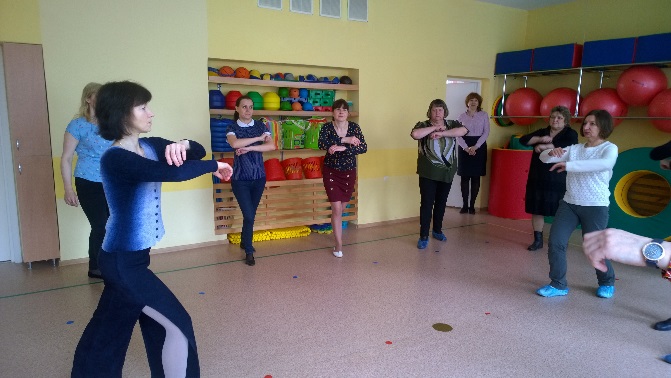 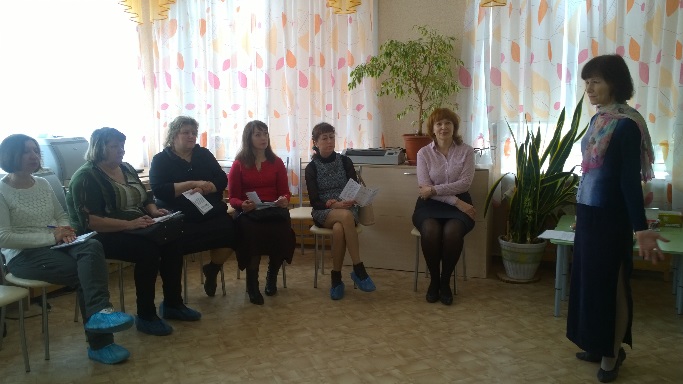 4 нед. апреля